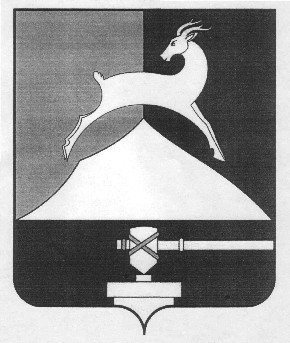 Контрольно-счетная комиссияУсть-Катавского городского округаЧелябинская область________________________________________________________________456040,  г.Усть-Катав     Челябинская обл.   ,ул.Ленина , д.47 а« 15 » декабря  2016г. № 01-12/63ЗаключениеКонтрольно-счетной комиссии Усть-Катавского городского округа на проект бюджета Усть-Катавского городского округа на 2017год и плановый период 2018 и 2019годов1. Общие положенияЗаключение по результатам экспертно-аналитического мероприятия «Экспертиза проекта решения Собрания депутатов Усть-Катавского городского округа «О бюджете Усть-Катавского городского округа на 2017год и плановый период 2018 и 2019годов» подготовлено Контрольно-счётной комиссией Усть-Катавского городского округа (далее - Заключение) в соответствии с бюджетными полномочиями,  определенными статьями 157, 264.4 Бюджетного кодекса Российской Федерации, положениями Федерального закона от 07.02.2011 г. № 6-ФЗ, Положением о бюджетном процессе в Усть-Катавском городском округе, (далее - Положение о бюджетном процессе) и иными нормативными правовыми актами Российской Федерации, Челябинской области, органов местного самоуправления Усть-Катавского городского округа.Экспертиза проекта решения Собрания депутатов Усть-Катавского городского округа  «О бюджете Усть-Катавского городского округа на  2017 год и плановый период 2018 и 2019 годов» (далее - Решение о бюджете), осуществлялась, в том числе и в части обоснованности показателей (параметров и характеристик) бюджета на 2017 год и плановый период 2018 и 2019 годов с учетом особенностей составления и утверждения проекта бюджета Усть-Катавского городского округа на 2017 год и плановый период 2018 и 2019 годов (далее – Порядок планирования бюджетных ассигнований).Общая характеристика проекта Решения о бюджете на 2017 год и плановый период 2018 и 2019 годовОсновные показатели проекта Решения о бюджете, представленные для экспертизы, приведены в  таблице (тыс. рублей):Проведенным анализом основных показателей проекта Решения о бюджете на 2017 год установлено, что основные задачи муниципальной политики будут реализоваться в условиях тенденции увеличения поступлений собственных доходов, увеличения  объема финансовой помощи из областного  бюджета  при отсутствии дефицита бюджета.   Доля межбюджетных трансфертов в общем объеме доходов составляет в 2017 году 74,4 %.  При зависимости от финансовой помощи из вышестоящих бюджетов, в условиях ограниченности налоговых источников  доходов, значительно возрастает роль неналоговых источников доходов местных бюджетов. Уровень поступлений неналоговых доходов в той или иной мере зависит от эффективности деятельности администраторов неналоговых доходов.Общий объем доходов в 2017 году планируется выше на 10% первоначально запланированных доходов на 2016год, ниже уровня ожидаемого поступления доходов в 2016 году на 9,6 %  и  ниже показателя исполнения бюджета 2015 года на 1,4 %.	Расходы бюджета на 2017 год планируются на 10% выше первоначального бюджета на 2016год,  ниже  ожидаемого исполнения бюджета за 2016 год на 10,9% и  ниже показателя исполнения бюджета за 2015 год на 1,2 %.	Ожидаемое исполнение бюджета за 2016год предполагает наличие дефицита в объёме 11 789,5 тыс. рублей. Источник покрытия дефицита – остатки средств бюджета на 01.01.2016года. Проект бюджета на 2017 год  предлагается  бездефицитным.	Анализ основных параметров проекта бюджета на 2017 год показывает обеспечение принципа сбалансированности, при котором общий объем расходов бюджета покрывается общим объемом доходов. В соответствии со статьей 174.2 Бюджетного кодекса Российской Федерации и  Положения о бюджетном процессе в Усть-Катавском городском округе, Порядком планирования бюджетных ассигнований утверждена Методика и порядок  планирования бюджетных ассигнований бюджета на 2017год и плановый период 2018 и 2019годов. 	Согласно Порядку планирования бюджетных ассигнований формирование действующих расходных обязательств осуществляется с применением предварительного Сводного реестра расходных обязательств на очередной финансовый год и плановый период.Верхний предел планируемого муниципального внутреннего долга на 01 января 2018 года, в том числе верхний предел по муниципальным гарантиям,  установлен с соблюдением ограничений, предусмотренных пунктом 3 статьи 107 Бюджетного кодекса Российской Федерации, а именно, предельный объем муниципального внутреннего долга города не превышает запланированного общего годового объема доходов бюджета округа без учета объема безвозмездных поступлений и поступлений налоговых доходов по дополнительным нормативам отчислений.	Верхний предел муниципального внутреннего долга на 01 января 2018года установлен в сумме 7 000,0тыс.рублей, на 01 января 2019года в сумме 7 500,0тыс.рублей, на 01 января 2020года в сумме 8 000,0тыс.рублей.         Предельный объем расходов на обслуживание муниципального внутреннего долга установлен в объеме 1 300,0тыс.рублей на 2017год, 1 500,0тыс.рублей - на 2018год, 1 800,0тыс.рублей – на 2019год.       Предельный объем муниципального долга установлен в сумме 10 000,0 тыс.рублей на 2017год, 11 000,00 тыс.рублей - на 2018год и 12 000,0 тыс.рублей - на 2019год.3. Оценка соответствия внесенного проекта Решения о бюджете сведениям и документам, являющимися основанием его составления Проект бюджета Усть-Катавского городского округа на 2017 год и на плановый период 2018 и 2019 годов разработан в соответствии с Бюджетным кодексом Российской Федерации, Федеральным законом от 30 сентября 2015 года № 273-ФЗ «Об особенностях составления и утверждения проектов бюджетов бюджетной системы Российской Федерации на 2016 год, о внесении изменений в отдельные акты Российской Федерации и признании утратившей силу статьи 3  Федерального закона «О приостановлении действия отдельных положений Бюджетного кодекса Российской Федерации», Налоговым кодексом Российской Федерации, Положением о бюджетном процессе, графиком подготовки и рассмотрения материалов, необходимых для составления проекта бюджета Усть-Катавского городского округа на 2017 год и на плановый период 2018 и 2019 годов, а также с учетом положений Указов Президента Российской Федерации от 07 мая 2012 года. Основные направлениях налоговой и основные направления бюджетной политики муниципального образования «Усть-Катавский городской округ»  на 2017-2019 годы, предусматривают  повышение уровня собираемости собственных доходов городского округа. Прогноз социально-экономического развития Усть-Катавского городского округа (далее - Прогноз) разработан на период 2017- 2019 годов, что соответствует установленному периоду в части 1 статьи 173 Бюджетного кодекса Российской Федерации.  Прогноз разработан в порядке, установленном постановлением администрации Усть-Катавского городского округа от 22.01.2016г. г. № 30 «О Порядке  разработки  и корректировки прогноза социально-экономического развития Усть-Катавского городского округа на  среднесрочный период».Параметры Прогноза, по причине отсутствия обоснований, не увязаны с бюджетными проектировками в части объемов доходной части бюджета, в связи с чем, оценка соответствия внесенного проекта Решения о бюджете по указанной части бюджета не может быть осуществлена на основании представленного Прогноза - надёжности показателей социально-экономического развития и реалистичности расчета доходов  бюджета в соответствии с принципом достоверности бюджета, установленным статьей 37 Бюджетного кодекса Российской Федерации.В соответствии с основными показателями Прогноза социально-экономического развития округа на 2017 год и плановый период 2018 и 2019 годов (оптимистичный вариант развития экономики):- рост производства товаров собственного производства, выполнение работ и услуг в процентах к предыдущему году (в сопоставимых ценах) на 2017 год – 101,0%,  ожидаемая оценка на 2016 год – 101,7%;-  прогнозируется увеличение объема инвестиций в основной капитал за счет всех источников финансирования на 370,9 % к 2016 году (в сопоставимых ценах);- ожидается увеличение оборота розничной торговли в 2017году (в сопоставимых ценах) на 3,0 %;- планируется снижение  оборота общественного питания в 2017году на  48% % за счет сокращения числа объектов общественного питания.4. Оценка достоверности и полноты отражения доходов в доходной части бюджета, в том числе доходов, поступающих в порядке межбюджетных отношений4.1. Формирование доходной части бюджета Усть-Катавского городского округаПрогнозирование доходов бюджета Усть-Катавского городского округа на 2017год осуществлено в соответствии с нормами, установленными статьей 174.1 Бюджетного кодекса Российской Федерации в части учета в расчетах изменений  законодательства Российской Федерации о налогах и сборах, бюджетного законодательства, законодательства Челябинской области и муниципальных правовых актов Усть-Катвского городского округа, влияющих на величину поступлений доходов в бюджет, и вступающих в действие с 01 января  2017 года.Согласно представленным документам установлено: прогнозные  показатели  по неналоговым доходам устанавливаются на основании информации, представленной главными администраторами доходов городского бюджета; прогнозные показатели по налогу на доходы физических лиц, земельного налога, налогам на совокупный доход, налога на имущество физических лиц, акцизов по подакцизным товарам (продукции), производимым на территории Российской Федерации, государственной пошлины устанавливаются на основании информации, представленной главными администраторами доходов – Управления ФНС России по Челябинской области;сумма поступлений государственной пошлины спрогнозированы на основании данных главных администраторов доходов бюджета  городского округа (Министерства сельского хозяйства Челябинской области, Главного управления внутренних дел по Челябинской области, Управления имущественных и земельных отношений администрации Усть-Катавского городского округа (установка рекламных конструкций), Администрации Усть-Катавского городского округа (отчисления от государственной пошлины по предоставлению государственных услуг через МФЦ). 4.2. Структура доходов В соответствии с представленным проектом  Решения о бюджете общий объем плановых назначений доходной части бюджета городского округа на 2017 год предусмотрен в размере 729 639,6 тыс. рублей, из них объем межбюджетных трансфертов из областного бюджета составляют 542 589,1 тыс. рублей или 74,4 % от общей суммы доходов.Бюджет по доходам на плановый период 2018 год составляет 596574,5тыс.рублей или 81,8% к бюджету 2017года, на 2019год – 607085,8 тыс.рублей или 101,8% к бюджету 2018года (приложение 1).В общем объеме доходов бюджета городского округа безвозмездные поступления по-прежнему составляют более половины всех доходов бюджета, что сохраняет большую зависимость от областного бюджета. По сравнению с ожидаемым исполнением бюджета по доходам за 2016 год  доходная  часть  бюджета  городского округа в 2017 году  в целом  уменьшится  на 77 512,0 тыс. рублей или на 9,6 %, в  том  числе  собственные  доходы  увеличатся  на 13 811,6 тыс. рублей или на 7,8 %, а безвозмездные поступления из других бюджетов бюджетной системы уменьшатся  на  91323,6 тыс. рублей или на 14,4 %. По сравнению с исполнением бюджета по доходам за 2015 год  доходная  часть бюджета городского округа в 2017 году  снизилась на   10 035,5 тыс.  рублей или на 1,4 %,  в  том  числе  собственные  доходы  увеличились на 31960,1 тыс. рублей или на 20,6 %, а безвозмездные поступления из других бюджетов бюджетной системы  снизились на   41 995,6 тыс. рублей или на 7,2 %.        Структура и динамика доходов за 2015-2017годы. 									                    Тыс.руб.4.3. Структура  доходов Усть-Катавского городского округа  в части налоговых и неналоговых доходовВ общем объеме доходов удельный вес поступлений по группе «Налоговые  и  неналоговые  доходы»   составляет  2015-2017  годах 21,0 %, 21,5 % и 25,6 %, в  том  числе  налоговые  доходы 15,2 %, 14,9 % и 19,6 % соответственно.На плановый период 2018год и 2019год планируются доходы к плановым показателям  на 2017год:- налоговые доходы 107,5% и  113,8%  соответственно;- неналоговые доходы 101,0% и  102,5% соответственно.На основании оценки структуры и динамики налоговых и неналоговых доходов следует подчеркнуть, что обеспечение прогнозируемых параметров бюджета Усть-Катавского городского округа на 2017год по сравнению с ожидаемыми показателями 2016 года планируется с прежней зависимостью от безвозмездных поступлений. Доля налоговых и неналоговых доходов в  общем объеме структуры доходов городского бюджета в 2017 году по сравнению с ожидаемыми показателями 2016 года увеличится на 4,1 пункта (в том числе налоговые доходы увеличатся на 4,7 пункта, неналоговые доходы уменьшатся на 0,6 пункта), а по сравнению с отчетными показателями 2015 года увеличатся на 4,6 пункта (в том числе налоговые доходы увеличатся на 4,4 пункта, неналоговые доходы увеличатся на 0,2 пункта).В виду того, что налоговые и неналоговые доходы в проекте бюджета на 2017год имеют существенный рост по сравнению с первоначальным бюджетом на 2016год (+32,4%), для анализа использованы данные по доходам отчета об исполнении бюджета за 2015год и ожидаемое исполнение бюджета по доходам в 2016году.4.3.1. НАЛОГОВЫЕ ДОХОДЫПоступление налоговых доходов в 2017 году прогнозируется в сумме 143 389,4 тыс. рублей, что выше ожидаемых поступлений 2016 года на 22239,1 тыс. рублей или на 19,3 %.В 2018, 2019 годах ожидается поступление налоговых доходов в сумме 154 102,2 тыс.рублей и 163 159,3 тыс.рублей по годам  соответственно.НАЛОГ НА ДОХОДЫ ФИЗИЧЕСКИХ ЛИЦПрогнозируемая сумма поступлений налога на доходы физических лиц в бюджет городского округа в 2017году  составит 109 772,2 тыс.рублей,  что на 18 197,1тыс.рублей больше ожидаемого исполнения в 2016году и на 23136,7тыс.рублей  больше, чем поступило в 2015году, в том числе планируется поступление:- по нормативу 15% -  41 709,6 тыс. рублей, - по нормативу 24,4% - 67 847,5 тыс.рублей;-налог на доходы физических лиц, полученный от осуществления деятельности физическими лицами, зарегистрированными в качестве индивидуальных предпринимателей, нотариусов  и других лиц – 204,9 тыс.рублей;-дивиденды физических лиц от долевого участия в деятельности организаций – 10,2 тыс.рублей.Прогнозируемая сумма поступлений налога на доходы физических лиц в бюджет городского округа в 2018году  составит 123 829,0 тыс.рублей,  в том числе:-по нормативу 15% -  44 837,5 тыс. рублей, -по нормативу 24,4% - 78 764,5тыс.рублей-налог на доходы физических лиц, полученный от осуществления деятельности физическими лицами, зарегистрированными в качестве индивидуальных предпринимателей, нотариусов  и других лиц – 216,4 тыс.рублей;-дивиденды физических лиц от долевого участия в деятельности организаций – 10,6 тыс.рублей.Прогнозируемая сумма поступлений налога на доходы физических лиц в бюджет городского округа в 2019году  составит 131 473,7тыс.рублей,  в том числе:-по нормативу 15% -  48 665,5 тыс. рублей; -по нормативу 24,4% - 82 569 тыс.рублей;-налог на доходы физических лиц, полученный от осуществления деятельности физическими лицами, зарегистрированными в качестве индивидуальных предпринимателей, нотариусов  и других лиц – 228,1 тыс.рублей;-дивиденды физических лиц от долевого участия в деятельности организаций – 11,1 тыс.рублей.	В структуре налоговых и неналоговых доходах НДФЛ занимает 58,6% в 2017году, 62,5% - в 2018году, 63,2% - в 2019году.АКЦИЗЫ на автомобильный и прямогонный бензин, дизельное топливо, производимые на территории РФПрогноз суммы по доходам от уплаты акцизов на автомобильный и прямогонный бензин, дизельное топливо, моторные масла для дизельных и (или) карбюраторных (инжекторных) двигателей, производимых на территории Российской Федерации, производится на основании главы 22 «Акцизы» Налогового кодекса РФ. Законом Челябинской области от №314-ЗО «О межбюджетных отношениях в Челябинской области» установлена передача 10% от акцизов в местные бюджеты по коэффициенту, рассчитанному от протяженности автомобильных дорог (для УКГО –  дорог).Базовая сумма акцизов на 2017год  составляет 5 786 005,03 тыс.рублей, норматив отчислений – 0,08268286%, прогнозируемый доход на 2017год – 4784,0 тыс.рублей.На 2018, 2019 годы показатели не планируются.	В структуре налоговых доходов бюджета городского округа  на долю акцизов в 2017 году приходится 2,6% .НАЛОГИ НА СОВОКУПНЫЙ ДОХОДСумма поступлений по налогам на совокупный доход в бюджет городского округа планируется в сумме 13 498,8 тыс. рублей, что выше ожидаемых поступлений 2016 года на 8 288,6 тыс. рублей или на 59 % в том числе: - сумма единого налога, взимаемого в связи с применением упрощенной системы налогообложения, рассчитана с учетом отчислений в бюджет городского округа в размере 50 % согласно Закону Челябинской области «О межбюджетных отношениях» и составит 8 288,8 тыс. рублей. В доходную часть бюджета 2016 года не поступал. 	Планируемое поступление налога на 2018год – 8 661,8 тыс.рублей, на 2019год – 9 008,2 тыс.рублей.	В структуре налоговых  и неналоговых доходов бюджета на долю единого налога, взимаемого в связи с применением упрощенной системы налогообложения, в 2017 году приходится 4,4 %, в 2018году – 4,4%, в 2019году – 4,3%;- сумма единого налога на вмененный доход для отдельных видов деятельности рассчитана с учетом отчислений в бюджет городского округа в соответствии со статьей 61.2. Бюджетного кодекса Российской Федерации по нормативу 100 % и составит 5 200,0 тыс. рублей, что на уровне ожидаемого поступления налога в 2016году и на 650,0 тыс.рублей меньше, чем поступило в 2015году.Рост поступления налога в 2018 и 2019 годах не планируется.В структуре налоговых и неналоговых доходов бюджета на долю единого налога на вмененный доход для отдельных видов деятельности в 2017 году приходится 2,8 %, в 2018году – 2,6%, в 2019году – 2,5%;- сумма единого сельскохозяйственного налога  рассчитана с учетом отчислений в бюджет городского округа в соответствии со статьей 61.2 Бюджетного кодекса Российской Федерации по нормативу 100 % и составит 10,0  тыс. рублей в 2017году, 10тыс.рублей – в 2018году, 10тыс.рублей – в 2019году. НАЛОГИ НА ИМУЩЕСТВОПоступления налога на имущество физических лиц  в бюджет городского округа  на 2017 год спрогнозированы в сумме 3 443,0 тыс. рублей, что ниже ожидаемых поступлений 2016 года на 744,0 тыс. рублей или на 17,8 % и выше фактического поступления налогов на имущество физических лиц  в 2015 году на 166,9 тыс.рублей.Планируется поступление налога на имущество физических лиц в 2018году – 4 505,0 тыс.рублей, в 2019году – 5 566,0 тыс.рублей. В соответствии со статьей 61.2 Бюджетного кодекса Российской Федерации зачисление в бюджет городского округа налога на имущество физических лиц в бюджет городского округа - по нормативу 100 %.В структуре налоговых и неналоговых доходов бюджета на долю налога на имущество физических лиц в 2017 году приходится 1,8 %, в 2018году – 2,3%, в 2019году – 2,7%.Прогноз суммы поступлений земельного налога в бюджет городского округа в соответствии со статьей 61.2 Бюджетного кодекса Российской Федерации по нормативу 100 %  составит  в 2017 – 2019 годах  8 600,0 тыс. рублей ежегодно, что ниже ожидаемых поступлений 2016 года на 761,0 тыс. рублей или на 8,1%  и ниже фактического поступления налога в 2015году на 531,9 тыс.рублей.	Уменьшение планового поступления суммы земельного налога произошло в связи с уменьшением кадастровой стоимости земельных участков (Федеральный закон №360-ФЗ от 03.07.2016г.).	В структуре налоговых  и неналоговых доходов  бюджета на долю земельного налога в 2017 году приходится 4,6 %, в 2018году – 4,3%, в 2019году – 4,1%.ГОСУДАРСТВЕННАЯ ПОШЛИНАВ основу поступления в бюджет государственной пошлины взяты статья 61.2 Бюджетного кодекса РФ и глава 25.3 части второй Налогового кодекса РФ. Общий объем поступлений госпошлины в бюджет округа по нормативу зачисления 100 % по годам прогнозируется:	                                                                                                   Тыс.руб.Рост поступлений по государственной пошлине на 2017 год по отношению к ожидаемому поступлению в 2016 году  - 125,1%; к фактическому поступлению в 2015году – 158,9%.В структуре налоговых и неналоговых доходов бюджета округа  2017-2019 годов государственная пошлина занимает 1,8%, 1,7%, 1,6% по годам соответственно.4.3.2. НЕНАЛОГОВЫЕ ДОХОДЫДОХОДЫ ОТ ИСПОЛЬЗОВАНИЯ ИМУЩЕСТВА, НАХОДЯЩЕГОСЯ В ГОСУДАРСТВЕННОЙ И МУНИЦИПАЛЬНОЙ СОБСТВЕННОСТИПрогнозируемая сумма поступлений по доходам от использования имущества, находящегося в государственной и муниципальной собственности, в бюджете городского округа  на 2017 год составит  4 361,1 тыс. рублей с учетом отчислений в городской бюджет по нормативу 100 % в соответствии со статьей 62 Российской Федерации, что на 9 427,5 тыс. рублей или 30,8% меньше ожидаемого поступления в 2016году и на 750,9 тыс.рублей больше фактического поступления в 2015году.1. Доходы, получаемые  в виде арендной платы за земельные участки в 2017году планируются  в сумме 4 552,0 тыс. рублей, что на 178,0 тыс.рублей меньше ожидаемого исполнения в 2016 году и на 9,5тыс.рублей меньше поступлению дохода согласно отчета за 2015год.В 2018 году планируется поступления доходов в сумме 4654,0тыс.рублей, в 2019 году – 4 756,0тыс.рублей.В структуре  налоговых и неналоговых  доходов бюджета в 2017-2019гг. арендная плата за земельные участки составляет 2,4 %, 2,3%, 2,3% соответственно.Задолженность по арендной плате на 01.01.2016г. составляла 4 278,7 тыс.рублей, на 01.10.2016г. – 3 650,9тыс.рублей.2. Доходы от сдачи имущества, находящегося в оперативном управлении органов управления городских округов и созданных ими учреждений планируются в бюджете на 2017год в сумме 131,8 тыс. рублей, на 2018год – 139,8 тыс.рублей, на 2019год – 148,2 тыс.рублей. Ожидаемое исполнение в 2016году – 163,4тыс.рублей.3. Доходы от сдачи в аренду имущества, составляющего казну  городских округов (за исключением земельных участков) планируются в бюджете на 2017год в сумме 9 455,0 тыс. рублей, что на 258,5 тыс.рублей меньше  ожидаемого исполнения  в 2016 году (90,5%) и на 140,4 тыс.рублей больше исполнения бюджета в 2015году. Прогноз доходов от арендной платы в бюджете округа составляет:   на 2018 год – 10 031,8 тыс. рублей;	   на 2019 год – 10 633,7 тыс. рублей. В структуре  налоговых и неналоговых  доходов бюджета на 2017 -2019 годы арендная плата составляет 5,1%, 5,1% и 5,1% соответственно.Задолженность по доходам от сдачи в аренду имущества составляла на 01.01.2016г. – 1 978,3 тыс.рублей, на 01.10.2016г. – 2 293,3тыс.рублей.ПЛАТА ЗА НЕГАТИВНОЕ ВОЗДЕЙСТВИЕ НА ОКРУЖАЮЩУЮ СРЕДУРасчет прогнозируемого поступления произведен с учетом норматива отчислений в бюджет округа в размере 40%. Прогноз доходов за негативное воздействие на окружающую среду в бюджете округа составляет на 2017 год  составляет 677,0 тыс.рублей, что на 155,0 тыс.рублей меньше ожидаемого исполнения бюджета в 2016году и на 159,1тыс.рублей меньше исполнения бюджета в 2015году.  Прогноз доходов на  2018 год – 704,0 тыс.рублей, на  2019 год – 732,0 тыс.рублей.В структуре налоговых и неналоговых доходов бюджета округа  2017-2019гг. плата за негативное воздействие на окружающую среду занимает 0,4%, 0,4%, 0,4%  по годам соответственно.ДОХОДЫ ОТ ОКАЗАНИЯ ПЛАТНЫХ УСЛУГ И КОМПЕНСАЦИИ ЗАТРАТ ГОСУДАРСТВАПрогноз доходов от оказания платных услуг учреждениями в бюджете округа составляет:  - на 2017 – 2019 годы  – 26 001,2 тыс. рублей ежегодно, ожидаемое исполнение в 2016году – 25 252,8 тыс.рублей, в т.ч. по учреждениям, подведомственным:- Управлению образования 23 003,9 тыс.рублей; - Управлению культуры – 1 297,3 тыс.рублей; -Администрации Усть-Катавского городского округа – 1 700,0 тыс. рублей. Рост доходов обусловлен увеличением доходов от продажи путевок МКУ ДОЦ «Ребячья республика» и изменением типа МБУ «СОК» на казенное учреждение.В структуре  налоговых и неналоговых  доходов бюджета на 2017-2019 годы доходы от оказания платных услуг  составляют 13,9 %, 13,1%, 12,5% соответственно.ДОХОДЫ ОТ РЕАЛИЗАЦИИ ИМУЩЕСТВА, НАХОДЯЩЕГОСЯ В МУНЦИПАЛЬНОЙ СОБСТВЕННОСТИРасчет произведен главным администратором доходов - Управлением экономических, имущественных и земельных отношений администрации Усть-Катавского городского округа. За основу взят  прогнозный план приватизации на 2017 год, расчеты поступления доходов согласно договоров купли-продажи преимущественного права на приобретение арендуемого имущества субъектами малого предпринимательства, заключенных в  соответствии с Федеральным Законом от 22.07.2008 г. № 159-ФЗ.Прогноз доходов от реализации имущества, находящегося в собственности городских округов,  в бюджете округа на 2017год  определен в сумме   1385,1тыс.рублей, что на  3 458,9  тыс.рублей меньше  ожидаемого исполнения за 2016 год  и на 4 397,0 тыс.рублей меньше исполнения бюджета по доходам в 2015 году.В структуре налоговых и неналоговых  доходов  бюджета округа  на 2017-2019 годы доходы от реализации имущества, находящегося в собственности городских округов, составляют 0,7%, 0,6%, 0,5%  по годам соответственно.ДОХОДЫ ОТ ПРОДАЖИ ЗЕМЕЛЬНЫХ УЧАСТКОВВ соответствии с Бюджетным кодексом Российской Федерации с 01.01.2014г. норматив зачисления доходов от продажи земельных участков, государственная собственность на которые не разграничена, в бюджет округа составляет  100%. Прогноз доходов от продажи земельных участков в границах городских округов в бюджете округа на 2017 год составляет  360,0 тыс.рублей, что на 3 492,2 тыс.рублей меньше ожидаемого исполнения бюджета за 2016год  и на 1 209,6 тыс.рублей меньше исполнения бюджета по доходам за 2015год.         Прогноз поступления доходов в 2018 году – 365,0 тыс.рублей, в 2019 году - 370,0 тыс.рублей. 	В структуре налоговых и неналоговых  доходов бюджета округа  на 2017-2019 годы  доходы от продажи земельных участков составляют  0,2%, 0,2%, 0,2% по годам соответственно. ШТРАФЫ, САНКЦИИ, ВОЗМЕЩЕНИЕ УЩЕРБАШтрафы, санкции, возмещение ущерба планируются в доходах бюджета округа в соответствии со статьей 46 Бюджетного кодекса РФ.           Прогноз доходов по штрафам, санкциям, возмещению ущерба в бюджете округа на 2017 год  составляет 794,0тыс.рублей., что на 620,5тыс.рублей меньше ожидаемого исполнения бюджета за 2016год и на 62,7тыс.рублей меньше исполнения бюджета по доходам за 2015год.В структуре  налоговых и неналоговых доходов бюджета округа  на 2017-2019гг. доходы по штрафам, санкциям, возмещению ущерба  составляют 0,4%, 0,4%, 0,4% по годам соответственно.    Проектом бюджета на 2017-2019 годы не планируются доходы от перечисления части прибыли муниципальных унитарных предприятий, остающейся после уплаты налогов и иных обязательных платежей. Решением Собрания депутатов от 27.11.2015 г. № 181 размер платежей, подлежащих перечислению в бюджет округа, с 2016 года увеличен на 5 % и составляет 25 % от чистой прибыли МУП.  Фактически поступили платежи от муниципальных унитарных предприятий в 2015году в сумме 83,1 тыс.рублей, ожидаемое исполнение в 2016году – 9,2 тыс.рублей. 4.4. БЕЗВОЗМЕЗДНЫЕ ПОСТУПЛЕНИЯ	В целях обеспечения сбалансированности бюджета Усть-Катавского городского округа  проектом Решения о бюджете согласно Закону Челябинской области  «Об областном  бюджете на 2017 год и плановый период 2018 и 2019годов»  предусматривается предоставление из областного бюджета межбюджетных трансфертов в объеме 542 589,1 тыс.рублей – в 2017году, 398353,7 тыс.рублей  - в 2018году, 399 188,3 тыс.рублей  - в 2019году.	Состав и темпы роста (снижения)  межбюджетных трансфертов в 2017 - 2019 годах приведены в таблице (тыс. руб., %). Оценка состава межбюджетных трансфертов показывает:- дотации  в 2017 году планируются в объеме 29 754,0тыс.рублей, что на 12900,0тыс.рублей  больше по  сравнению с первоначальными показателями бюджета на  2016 год и  на 13 855,7тыс.рублей меньше по сравнению с ожидаемыми показателями исполнения бюджета по доходам за 2016год. Объем дотаций составляет 5,5 % от суммы безвозмездных поступлений;-субсидии бюджету городского округа в 2017году спрогнозированы в сумме  135 697,5 тыс. рублей (25 % от суммы безвозмездных поступлений) или 94,4 % к оценочному уровню 2016 года и  их объем по сравнению с первоначальными показателями бюджета на 2016год меньше на 8103,3тыс.рублей; -субвенции бюджету городского округа, спрогнозированы на 2017 год в сумме 377 137,6 тыс. рублей или 69,5 % от суммы безвозмездных поступлений, что на 19286,5 тыс.рублей  меньше оценочных значений бюджета на 2016 год и  на 15 521,0 тыс.рублей больше  первоначально запланированных в бюджете на 2016год.5. Формирование расходной части бюджета Усть-Катавского городского округа5.1. Проект бюджета Усть-Катавского городского округа на 2017 год по расходам составлен в соответствии с приказом Министерства финансов РФ от 01 июля 2013 года №65н «Об утверждении Указаний о порядке применения бюджетной классификации РФ» с изменениями и дополнениями.Планирование расходов осуществлялось в пределах прогнозируемого объема доходов бюджета и не обеспечило исполнения действующих расходных обязательств. «Скрытый» дефицит бюджета составляет 93,0 млн. рублей. Расходная часть бюджета планировалась в соответствии с расходными обязательствами Усть-Катавского городского округа.Общий объем расходов бюджета округа на 2017 год составляет  729 639,6 тыс. рублей или 10 % к первоначальному уровню 2016 года, на 2018 год – 596 574,5 тыс. рублей со снижением к уровню 2017 года на 18,2%, на 2019 год – 607 085,8 тыс. рублей с ростом 1,8 % к уровню 2018 года. Снижение расходов бюджета на плановый период 2018-2019 годов обусловлено необходимостью соблюдения статьи 184.1 Бюджетного Кодекса, касающейся установления в проекте бюджета на плановый период объема условно утверждаемых (утвержденных) расходов, а также снижением объема межбюджетных трансфертов, в частности отсутствием  дотаций и субсидии из областного бюджета на частичное финансирование расходов за счет средств областного бюджета на выплату заработной платы работникам муниципальных учреждений и оплату топливно-энергетических ресурсов, услуг водоснабжения, водоотведения, потребляемых муниципальными учреждениями. Бюджетные ассигнования на 2018 и 2019 годы носят ориентировочный характер и будут уточняться при формировании соответствующих бюджетов.При формировании проекта бюджета Усть-Катавского городского округа на 2017 год оказали влияние следующие основные факторы:1) переход с 2017 года к формированию и исполнению бюджета округа в разрезе муниципальных программ Усть-Катавского городского округа (далее – муниципальные программы) с целью создания условий для повышения качества муниципального управления, бюджетного планирования и эффективности использования бюджетных средств;2) дальнейшая реализация направлений бюджетной политики, определенных майскими Указами и поручениями Президента Российской Федерации;3) сохранение режима экономии бюджетных средств и продолжение работы по оптимизации бюджетных расходов для обеспечения исполнения майских Указов Президента, устойчивости и сбалансированности бюджетной системы округа, оптимизации расходов на проведение отраслевых мероприятий в зависимости от их эффективности в конкретной сфере и с учетом доходных возможностей бюджета округа;4) продолжение работы по переходу к формированию и исполнению бюджета Усть-Катавского городского округа по программно-целевому принципу в разрезе муниципальных программ;5) уточнение объема расходных обязательств с учетом завершения сроков действия отдельных муниципальных правовых актов;6) изменение с 2017 года бюджетной классификации Российской Федерации. Экспертиза сводного реестра расходных обязательств Усть-Катавского городского округа показала, что реестр содержит неточности: - правовое основание финансового обеспечения реестра содержит ссылки на устаревшие нормативные документы, например, вместо Федерального закона от 29.12.2012 г. № 273-ФЗ «Об образовании в Российской Федерации» имеется ссылка на устаревший Федеральный закон от 01.01.2007 г. № 846 «Об образовании»;- в целом сумма расходных обязательств по реестру соответствует сумме, указанной в проекте бюджета на 2017 год, однако в разрезе разделов и подразделов бюджетной классификации имеются существенные расхождения между суммами по реестру и суммами, отраженными в проекте бюджета.5.2.Общая структура расходов бюджета Усть-Катавского городского округа на 2017 год и плановый период 2018 и 2019 годов приведена в приложении 2 к настоящему заключению. Для обеспечения сопоставимости расходов при сравнении учтены первоначальные расходы бюджета Усть-Катавского городского округа на 2016 год (в редакции решения Собрания депутатов  от 25.12.2015 года №195 «О бюджете Усть-Катавского городского округа на 2016 год»).Проектом бюджета предлагается утвердить расходы Усть-Катавского городского округа на 2017 год в размере 729 639,6 тыс. рублей, что на 66 077,4 тыс. рублей или на 10,0 % больше первоначально утвержденных расходов бюджета на 2016 год. 	В 2017 году по сравнению с 2016 годом  предусматривается рост по всем разделам расходов бюджета Усть-Катавского городского округа.	Наибольшее увеличение расходов наблюдается по следующим разделам:	- «Национальная экономика» – на 5 400,8 тыс.рублей  или 60,3 %;	- «Жилищно-коммунальное хозяйство» – на 5 996,9 тыс.рублей  или 48,5%;	- «Физическая культура и спорт» – на 5 118,2 тыс.рублей  или 31,0 %.Согласно представленной в приложении 2 структуры и динамики расходов бюджета, в соответствии с приоритетами, определенными бюджетной политикой Усть-Катавского городского округа, более половины бюджетных  расходов в 2017 году будут направляться на обеспечение повышения качества жизни населения.  На социально-культурную сферу в 2017 году планируется направить 87,7 % (633 484,6 тыс. рублей) от общего объема планируемых расходов.Преимущественный удельный вес в структуре расходов  2017 года составляют  расходы по разделам «Образование» - 51 % и «Социальная политика» - 27 %. 5.3.Распределение объема финансирования по главным распорядителям бюджетных средств в 2017 году представлено в таблице.Анализ ведомственной структуры расходов  бюджета показывает, что из общего объема расходов запланированного главными распорядителями средств бюджета в 2017 году, основная доля финансирования бюджетных средств приходится на Управление образования администрации Усть-Катавского городского округа (50,0 %) и на Управление социальной защиты населения администрации Усть-Катавского городского округа (25,6 %). Наименьшая доля финансирования - на Собрание депутатов Усть-Катавского городского округа (0,4 %) и Контрольно - счетную комиссию Усть-Катавского городского округа (0,3 %).5.4. Анализ формирования расходов на реализацию муниципальных программОсобенностью формирования проекта бюджета округа на 2017 год и плановый период 2018 и 2019 годов является отражение большей части бюджетных ассигнований в разрезе муниципальных программ.К финансовому обеспечению предлагается в 2017 году 23 из 30 муниципальных  программ, предусмотренных перечнем муниципальных программ в общей сумме 688 701,90 тыс. рублей (приложение 3).По источникам финансирования наибольший удельный вес, согласно паспортам муниципальных программ, в общем объеме финансирования приходится на ассигнования областного и федерального бюджетов, всего объем финансирования по паспортам – 852 230,62 тыс.рублей, из них: - областной и федеральный бюджет - 457 207,11 тыс.рублей или 53,6 % от общей суммы расходов;- местный бюджет – 395 023,51 тыс.рублей или 46,4 % от общей суммы расходов.Наибольшую долю в составе программных расходов бюджета занимают муниципальные программы:-МП"Развитие образования в Усть-Катавском городском округе"- 30,1%;- МП "Социальная поддержка и обслуживание граждан в Усть-Катавском городском округе" – 27,4 %;- МП "Поддержка и развитие дошкольного образования Усть-Катавского городского округа – 19,5 % .Уровень планируемых на 2017 год ассигнований на реализацию муниципальных программ превышает аналогичные показатели 2016 года на 61133,40 тыс.рублей  или на 9,7 %.В проекте Решения о бюджете на 2017 год и плановый период 2018 и 2019годов  средства бюджета городского округа на реализацию муниципальных программ заложены в размере 308 039,8 тыс.рублей, что на 86 983,71 тыс. рублей ниже объемов средств бюджета округа, определенных паспортами данных программ. Анализ распределения ассигнований по мероприятиям муниципальных программ: 1. МП "Развитие и содержание системы уличного освещения в Усть-Катавском городском округе на 2017-2019 годы" утверждена постановлением администрации Усть-Катавского городского округа от 11.11.2016 г. № 1412.Ответственным исполнителем программы является Функциональный орган администрации "Управление инфраструктуры и строительства".В рамках муниципальной программы на 2017 год в сумме 7 130,5 тыс. рублей бюджетные ассигнования распределены следующим образом:- на оплату электрической энергии, расходуемой на уличное освещение  5630,5 тыс.рублей; - на техническое обслуживание и ремонт линий уличного освещения 824,0 тыс.рублей; - на проектирование, строительство, реконструкцию линий уличного освещения 466,0 тыс. рублей; - на установку светильников уличного освещения 210,0 тыс. рублей. 2. МП "Управление инфраструктурой и строительством в Усть-Катавском городском округе на 2017-2019 годы" утверждена постановлением администрации Усть-Катавского городского округа от 21.11.2016 г. № 1479.Ответственным исполнителем программы является Функциональный орган администрации " Управление инфраструктуры и строительства ".В рамках муниципальной программы на 2017 год в сумме 6 831,0 тыс. рублей бюджетные средства распределены между двумя подпрограммами.Подпрограмма "Организация управлением инфраструктурой в Усть-Катавском городском округе":- на обеспечение деятельности Управления инфраструктуры и строительства - 5 195,6 тыс.рублей; - на организацию эксплуатации гидротехнических сооружений - 750,0 тыс.рублей; - на разработку проектно-сметной документации на газификацию МКУ ДОЦ "Ребячья Республика"  - 500,0 тыс.рублей.Подпрограмма "Содержание и ремонт объектов внешнего благоустройства в Усть-Катавском городском округе" на 2017 год предусматривает  ассигнования на содержание мест захоронения в сумме 385,4,0 тыс. рублей.3. МП "Обеспечение доступным и комфортным жильем граждан Российской Федерации" в Усть-Катавском городском округе на 2016-2020 годы утверждена постановлением администрации Усть-Катавского городского округа от 15.12.2016 г. № 1498.Ответственным исполнителем программы является Функциональный орган администрации " Управление инфраструктуры и строительства ". Соисполнители муниципальной программы: Отдел архитектуры и градостроительства администрации Усть-Катавского городского округа; Управление имущественных и земельных отношений администрации Усть-Катавского городского округаВ рамках муниципальной программы на 2017 год в сумме 4 547,8 тыс. рублей бюджетные средства распределены следующим образом.Подпрограмма "Модернизация объектов коммунальной инфраструктуры " предусматривает финансирование мероприятий:- на модернизацию, реконструкцию, капитальный ремонт и строительство систем водоснабжения и водоотведения - 800,0 тыс.рублей;- на модернизацию, реконструкцию, капитальный ремонт и строительство котельных, систем электроснабжения и прочих объектов инфраструктуры предусмотрены ассигнования - 800,0 тыс.рублей; - на взносы на капитальный ремонт многоквартирных домов, находящихся в муниципальной собственности  - 800,0 тыс.рублей;- на финансовое обеспечение расходных обязательств, возникающих при осуществлении государственных полномочий по установлению необходимости проведения капитального ремонта общего имущества в многоквартирном доме - 47,8 тыс.рублей.Подпрограммой "Оказание молодым семьям государственной поддержки для улучшения жилищных условий" на 2017 год предусмотрено  предоставление субсидий молодым семьям на приобретение жилья в сумме 600,0 тыс.рублей. Подпрограммой "Подготовка земельных участков для освоения в целях жилищного строительства"  на 2017 год предусмотрено финансирование мероприятий  на обеспечение градостроительной деятельности в сумме 1 500,0 тыс.рублей. 4. МП "Ремонт, содержание и повышение безопасности дорожно-транспортной инфраструктуры местного значения в Усть-Катавском городском округе на 2017-2019 годы» утверждена постановлением администрации Усть-Катавского городского округа от 11.11.2016 г. № 1411.Ответственным исполнителем программы является Функциональный орган администрации "Управление инфраструктуры и строительства ".В рамках муниципальной программы на 2017 год в сумме 12 435,0 тыс. рублей бюджетные ассигнования распределены следующим образом:- на разработку проекта и схем организации дорожного движения -468,9 тыс.рублей;- на капитальный и текущий ремонт дорог общего пользования местного значения за счёт средств местного бюджета - 10 587,9  тыс.рублей; - на мероприятия по профилактике безопасности дорожного движения за счёт средств местного бюджета - 1 378,2  тыс.рублей. 5. МП «Чистая вода на территории Усть-Катавского городского округа на 2009-2020гг.»  утверждена постановлением администрации Усть-Катавского городского округа от 03.08.2010 г. № 835.Ответственным исполнителем программы является Функциональный орган администрации " Управление инфраструктуры и строительства ".В рамках муниципальной программы на 2017 год в сумме 300,0 тыс. рублей бюджетные ассигнования предусмотрены на строительство объекта «Сети и сооружения п.Вязовая 1-ая очередь» в части местного бюджета.6. МП "Оздоровление экологической обстановки в Усть-Катавском городском округе на 2016-2018гг." утверждена постановлением администрации Усть-Катавского городского округа от 24.11.2015 г. № 1396.Ответственным исполнителем программы является Функциональный орган администрации  "Управление инфраструктуры и строительства".Соисполнители муниципальной программы: Управление имущественных и земельных отношений администрации Усть-Катавского городского округа, МУП «Городская служба благоустройства».В рамках муниципальной программы на 2017 год в сумме 900,0 тыс. рублей бюджетные ассигнования распределены следующим образом:- на мероприятия по сбору и удалению твердых бытовых отходов -750,0 тыс.рублей; - на мероприятия по снижению негативного воздействия на окружающую среду (обслуживание фотоловушек) 10,0 тыс.рублей; - на другие вопросы в области окружающей среды (обрезка деревьев, вывоз мусора с кладбищ, установка и ремонт уличных урн) - 140,0 тыс.рублей. 7. МП "Управление муниципальным имуществом Усть-Катавского городского округа на 2015-2017 годы" утверждена постановлением администрации Усть-Катавского городского округа от 03.10.2014 г. № 1338.Ответственным исполнителем программы является Управление имущественных и земельных отношений администрации Усть-Катавского городского округа.В рамках муниципальной программы на 2017 год в сумме 6 933,1 тыс. рублей бюджетные ассигнования распределены следующим образом:- на обеспечение деятельности Управления имущественных и земельных отношений  5 721,7 тыс. рублей; - на проведение землеустроительных работ по описанию местоположения границ населенных пунктов Челябинской области за счет средств областного бюджета 100,0 тыс. рублей. 8. МП "Поддержка и развитие дошкольного образования Усть-Катавского городского округа на 2015-2017 годы" утверждена постановлением администрации Усть-Катавского городского округа от 09.12.2014 г. № 1377.Ответственным исполнителем программы является Управление образования администрации Усть-Катавского городского округа.В рамках муниципальной программы на 2017 год в сумме 134 431,5 тыс. рублей бюджетные ассигнования распределены следующим образом:-на привлечение детей из малообеспеченных, неблагополучных семей, а также семей, оказавшихся в трудной жизненной ситуации в дошкольные образовательные организации через предоставление компенсации части родительской платы за счет средств местного бюджета - 358,8 тыс.рублей; -на предоставление за счет средств областного и местного бюджетов субсидий муниципальному автономному учреждению дошкольного образования  ДОУ №12 на выполнение муниципального задания на оказание муниципальных услуг – 19 731,9 тыс.рублей; -на обеспечение за счет средств областного и местного бюджетов деятельности 9 муниципальных казенных образовательных учреждений ДОУ №3, ДОУ №5, ДОУ №9, ДОУ №1 п.Вязовая, ДОУ №10, ДОУ № 13, ДОУ №14, ДОУ №15 – 110 171,2 тыс.рублей;-на компенсацию части платы, взимаемой с родителей (законных представителей) за присмотр и уход за детьми в образовательных организациях, реализующих образовательную программу дошкольного образования, расположенных на территории Челябинской области -  4 169,6 тыс.рублей.  9. МП "Безопасность образовательных учреждений в Усть-Катавском городском округе на 2017-2019гг." утверждена постановлением администрации Усть-Катавского городского округа от 18.11.2016 г. № 1453.Ответственным исполнителем программы является Управление образования администрации Усть-Катавского городского округа.В рамках муниципальной программы на 2017 год в сумме 5 300,0 тыс. рублей бюджетные ассигнования распределены следующим образом:-на противопожарные мероприятия образовательных учреждений – 2052,6 тыс.рублей;  -на ремонтные работы образовательных учреждений, в том числе на проектно-сметную документацию на реконструкцию здания техникума – 3205,0 тыс.рублей;-на антитеррористическую безопасность образовательных учреждений - 42,4 тыс.рублей. 10. МП «Развитие образования в Усть-Катавском городском округе на 2017-2019 годы» утверждена постановлением администрации Усть-Катавского городского округа от 24.10.2016 г. № 1291.Ответственным исполнителем программы является Управление образования администрации Усть-Катавского городского округа.В рамках муниципальной программы на 2017 год в сумме 207 523,3 тыс. рублей бюджетные ассигнования распределены следующим образом:-на обеспечение деятельности Управления образования администрации Усть-Катавского городского округа– 16 923,7 тыс.рублей;  -на организацию и проведение мероприятий в области образования - 175,0 тыс.рублей;-на поддержку одаренных детей - 405,0 тыс.рублей; -на предоставление за счет средств областного и местного бюджетов субсидий муниципальным автономным общеобразовательным учреждениям (МАОУ «СОШ №5», МАОУ «СОШ №7») на выполнение муниципальных заданий на оказание муниципальных услуг и на иные цели – 54 593,7 тыс.рублей;  -на обеспечение за счет средств областного и местного бюджетов деятельности 7 муниципальных казенных общеобразовательных учреждений (НОШ №6, НОШ №9, ООШ №4, СОШ с.Тюбеляс, СОШ №23 п.Вязовая, ООШ с.Минка, СОШ №1) – 92 505,2 тыс.рублей; -на обеспечение питанием детей из малообеспеченных семей и детей с нарушением здоровья, обучающихся в муниципальных общеобразовательных организациях за счет средств местного бюджета – 3 266,6 тыс.рублей; -на обеспечение за счет средств областного и местного бюджетов деятельности казенных муниципальных учреждений дополнительного образования (Детская музыкальная школа №2,  ДЮСШ, ЦДТ) – 19 301,3 тыс.рублей;  -на обеспечение за счет средств областного и местного бюджетов деятельности муниципального казенного специального (коррекционного) образовательного учреждения для обучающихся, воспитанников с ограниченными возможностями здоровья  «Специальная (коррекционная) общеобразовательная школа-интернат» - 11 766,4 тыс.рублей;  -на компенсацию затрат родителей (законных представителей) детей-инвалидов в части организации обучения по основным общеобразовательным программам на дому – 2 086,6 тыс.рублей; -на финансовое обеспечение расходных обязательств, возникающих при осуществлении государственных полномочий по организации предоставления психолого-педагогической, медицинской и социальной помощи обучающимся, испытывающим трудности в освоении основных общеобразовательных программ, своем развитии и социальной адаптации -  599,8 тыс.рублей. 11. МП «Организация летнего отдыха и оздоровления детей и подростков в Усть-Катавском городском округе на 2016-2018 годы» утверждена постановлением администрации Усть-Катавского городского округа от 14.12.2015 г. № 1494.Ответственным исполнителем программы является Управление образования администрации Усть-Катавского городского округа.Соисполнители муниципальной программы - МКУ ДОЦ «Ребячья республика», общеобразовательные организации Усть-Катавского городского округа.В рамках муниципальной программы на 2017 год в сумме 17 058,4 тыс. рублей бюджетные ассигнования распределены следующим образом:-на организацию летнего отдыха детей на базе МКУ ДОЦ "Ребячья Республика" -  7 643,7 тыс.рублей;  -На обеспечение деятельности  МКУ "ДОЦ "Ребячья Республика" -  9 914,7 тыс.рублей. 12. МП «Социальная поддержка и обслуживание граждан в Усть-Катавском городском округе на 2017-2019 годы» утверждена постановлением администрации Усть-Катавского городского округа от 08.08.2016 г. № 934.Ответственным исполнителем программы является Управление социальной защиты населения администрации Усть-Катавского городского округа.В рамках муниципальной программы на 2017 год в сумме 188 956,5 тыс. рублей бюджетные ассигнования распределены следующим образом:-на обеспечение деятельности Управления социальной защиты населения администрации Усть-Катавского городского округа – 6 939,3 тыс.рублей; -на пенсии за выслугу лет муниципальным служащим Усть-Катавского городского округа – 1 522,0 тыс.рублей;  -на ежемесячную надбавку к пенсии гражданам, удостоенным звания "Почетный гражданин Усть-Катавского городского округа" - 366,5 тыс.рублей; -на выплату единовременного социального пособия отдельным категориям граждан за счет средств местного бюджета - 250,0 тыс.рублей;  -на организацию и проведение мероприятий в области социальной защиты населения - 289,0 тыс.рублей;  -на осуществление переданных государственных полномочий в области социальной политики за счет средств федерального и областного бюджетов – 197 570,0 тыс.рублей.  13. МП «Поддержка социально-ориентированных некоммерческих организаций в Усть-Катавском городском округе на 2017-2019гг." утверждена постановлением администрации Усть-Катавского городского округа от 31.08.2016 г. № 1043.Ответственным исполнителем программы является Управление социальной защиты населения администрации Усть-Катавского городского округа.Соисполнители муниципальной программы - Местная общественная организация  инвалидов  Усть-Катавского городского округа  Всероссийской общественной организации общества инвалидов; Общественная организация ветеранов (пенсионеров)  войны, труда, Вооружённых сил и правоохранительных органов Усть-Катавского городского округа Челябинской области.В рамках муниципальной программы на 2017 год в сумме 650,0 тыс. рублей бюджетные ассигнования распределены следующим образом:-на предоставление субсидий Общественной организации ветеранов (пенсионеров) войны, труда, Вооруженных сил и правоохранительных органов Усть-Катавского городского округа - 340,0 тыс.рублей;  -на предоставление субсидий Местной общественной организации инвалидов Усть-Катавского городского округа - 310,0 тыс.рублей.  14. МП «Поддержка и развитие культуры в Усть-Катавском городском округе на 2017-2019 годы»  утверждена постановлением администрации Усть-Катавского городского округа от 05.10.2016 г. № 1190.Ответственным исполнителем программы является Управление культуры администрации Усть-Катавского городского округа.В рамках муниципальной программы на 2017 год в предусмотрено финансирование шести подпрограмм на общую сумму 56 747,5 тыс. рублей Бюджетные средства по подпрограммам и мероприятиям  распределены следующим образом.Подпрограмма "Обеспечение создания культурной среды в Усть-Катавском городском округе" предусматривает  обеспечение деятельности Управления культуры администрации Усть-Катавского городского округа -  4 825,8 тыс.рублей. Подпрограмма "Поддержка и развитие культурно-досуговой деятельности в Усть-Катавском городском округе" предусматривает мероприятия на сумму 24 117,4 тыс.рублей, в том числе:- создание условий для повышения качества предоставления услуг - 818,3 тыс.рублей:  - сохранение и развитие творческого потенциала нации - 271,7 тыс.рублей;  -  обеспечение деятельности МКУ «Централизованная клубная система» - 23 027,4 тыс.рублей. Подпрограмма "Совершенствование организации библиотечного обслуживания в Усть-Катавском городском округе" предусматривает мероприятия на сумму 11 533,6 тыс.рублей, в том числе:- создание условий для повышения качества предоставления услуг - 22,0 тыс.рублей;  - обеспечение деятельности МКУ «Централизованная библиотечная система» -  11 511,6 тыс.рублей. Подпрограмма "Поддержка и развитие музейного дела в Усть-Катавском городском округе" предусматривает мероприятия на сумму 2 416,3 тыс.рублей, в том числе:- создание условий для повышения качества предоставления услуг - 22,0 тыс.рублей; - обеспечение деятельности МКУ «Централизованная библиотечная система» - 2 394,3 тыс.рублей.  Подпрограмма "Поддержка и развитие дополнительного образования детей в детских музыкальных школах в Усть-Катавском городском округе" предусматривает мероприятия на сумму 13 554,4 тыс.рублей, в том числе:- создание условий для повышения качества предоставления услуг - 4,0 тыс.рублей;  - обеспечение деятельности МКУДО «Детская музыкальная школа №2» -  13 550,4 тыс.рублей.  Подпрограммой "Безопасность муниципальных учреждений культуры по противопожарным мероприятиям" предусмотрены ассигнования на проведение противопожарных мероприятий в учреждениях культуры на сумму  300,0 тыс.рублей.  15. МП «Поддержка и развитие молодых граждан Усть-Катавского городского округа на 2017-2019 годы" утверждена постановлением администрации Усть-Катавского городского округа от 21.10.2016 г. № 1267/1.Ответственным исполнителем программы является Управление образования администрации Усть-Катавского городского округа.В рамках муниципальной программы на 2017 год в сумме 280,0 тыс. рублей бюджетные ассигнования направлены на организацию и проведение мероприятий с детьми и молодежью, в том числе предоставление субсидии организациям и предприятиям в целях осуществления занятости подростков в летний период. 16. МП "Управление муниципальными финансами в Усть-Катавском городском округе на 2017-2019 годы" утверждена постановлением администрации Усть-Катавского городского округа от 15.09.2016 г. № 1088.Ответственным исполнителем программы является Финансовое управление администрации Усть-Катавского городского округа.В рамках муниципальной программы на 2017 год в сумме 10 597,4 тыс. рублей бюджетные ассигнования направлены:-на обеспечение деятельности Финансового управления администрации Усть-Катавского городского округа – 7 887,4 тыс.рублей;  -на формирование Резервного фонда Администрации Усть-Катавского городского округа – 1 000,0 тыс.рублей;  -на техническое обеспечение бюджетного процесса – 1 700,0 тыс. рублей;  -на популяризацию понятий "бюджета" и "бюджетная система" среди учащихся общеобразовательных учреждений и молодежи - 10,0 тыс.рублей.  17. МП «Развитие физической культуры и спорта в Усть-Катавском городском округе на 2017-2019 годы»  утверждена постановлением администрации Усть-Катавского городского округа от 15.11.2016 г. № 1433.Ответственным исполнителем программы является Комитет по физической культуре и спорту администрации Усть-Катавского городского округа.В рамках муниципальной программы на 2017 год в сумме 21 589,2 тыс. рублей бюджетные средства распределены между двумя подпрограммами.Подпрограммой "Развитие физической культуры, спорта и материально-технической базы на 2017-2019 годы" предусмотрены ассигнования:- на совершенствование системы физического воспитания различных категорий и групп населения и обеспечение организации и проведения спортивно-массовых мероприятий и соревнований по видам спорта - 280,0 тыс.рублей; - на обеспечение выступления Усть-Катавских спортсменов, в том числе инвалидов, на соревнованиях различного уровня - 700,0 тыс.рублей; - на оплату труда руководителей спортивных секций в физкультурно-спортивных организациях, детских спортивных школах и образовательных организациях и укрепление материально-технической базы в целях софинансирования - 150,0 тыс.рублей. Подпрограммой "Поддержка и развитие МКУ "Спортивно-оздоровительный комплекс" на 2017-2019 годы" предусмотрены ассигнования:- на обеспечение деятельности МКУ "Спортивно-оздоровительный комплекс" в сумме 19 475,2 тыс.рублей;  - на ремонт крыши Спортивно-оздоровительного комплекса ( софинансирование бюджета округа)  - 814,0 тыс.рублей.  18. МП "Развитие малого и среднего предпринимательства в Усть-Катавском городском округе на 2015-2017 годы" утверждена постановлением администрации Усть-Катавского городского округа от 09.09.2014 г. № 1066.Ответственным исполнителем программы является Отдел социально-экономического развития и размещения муниципального заказа администрации Усть-Катавского городского округа.Соисполнитель программы - Управление имущественных и земельных отношений администрации Усть-Катавского городского округа.В рамках муниципальной программы на 2017 год в сумме 620,0 тыс. рублей бюджетные ассигнования распределены на предоставление субсидий субъектам малого предпринимательства.19. МП "Снижение административных барьеров, оптимизация, повышение качества и развитие государственных и муниципальных услуг в Усть-Катавском городском округе на базе многофункционального центра на 2017-2019 годы" утверждена постановлением администрации Усть-Катавского городского округа от 21.10.2016 г. № 1276.Ответственным исполнителем программы является Администрация Усть-Катавского городского округа.В рамках муниципальной программы на 2017 год в сумме 3 738,0 тыс. рублей бюджетные ассигнования распределены на предоставление субсидий МАУ «Многофункциональный центр оказания государственных и муниципальных услуг». 20. МП "Обеспечение безопасности жизнедеятельности населения Усть-Катавского городского округа на 2017-2019 годы" утверждена постановлением администрации Усть-Катавского городского округа от 21.10.2016 г. № 1276.Ответственным исполнителем программы является Администрация Усть-Катавского городского округа (отдел по делам ГО и ЧС администрации У-КГО).Соисполнитель программы - Функциональный орган администрации "Управление инфраструктуры и строительства".В рамках муниципальной программы на 2017 год в сумме 1 333,2 тыс. рублей бюджетные ассигнования распределены:-на мероприятия по защите населения и территории от чрезвычайных ситуаций природного и техногенного характера, гражданской обороне - 406,0 тыс.рублей; -на мероприятия по обеспечению пожарной безопасности - 828,0 тыс.рублей; -на финансовое обеспечение расходных обязательств, возникающих при осуществлении государственных полномочий по организации проведения на территории Челябинской области мероприятий по предупреждению и ликвидации болезней животных, их лечению, защите населения от болезней, общих для человека и животных - 99,2 тыс.рублей. 21. МП «Сохранение, использование, популяризация и охрана объектов культурного наследия, находящихся в муниципальной собственности Усть-Катавского городского округа на 2017-2019 годы»  утверждена постановлением администрации Усть-Катавского городского округа от 31.08.2016 г. № 1042.Ответственным исполнителем программы является Управление культуры администрации Усть-Катавского городского округа.В рамках муниципальной программы на 2017 год в сумме 300,0 тыс. рублей бюджетные ассигнования распределены:-на охрану объектов культурного наследия - 30,0 тыс.рублей. -на проведение научно-исследовательских, кадастровых работ объектов культурного наследия 270,0 тыс.рублей. 22. МП "Профилактика правонарушений и преступлений на территории Усть-Катавского городского округа в 2017 году" утверждена постановлением администрации Усть-Катавского городского округа от 28.11.2016 г. № 1517.Ответственным исполнителем программы является Администрация Усть-Катавского городского округа.Соисполнители программы: Отдел министерства внутренних дел России по Усть-Катавскому городскому округу Челябинской области, ФГБУЗ «МСЧ № 162» ФМБА России, ФОА «Управление инфраструктуры и строительства», Управление с. Минка администрации Усть-Катавского городского округа, Управление с. Тюбеляс администрации Усть-Катавского городского округа.В рамках муниципальной программы на 2017 год в сумме 436,3 тыс. рублей бюджетные ассигнования распределены:-на мероприятия по снижению уровня незаконного употребления наркотиков - 116,3 тыс.рублей; -на мероприятия по предупреждению преступлений и других правонарушений в общественных местах - 270,0 тыс.рублей, в том числе на установку видеонаблюдения на центральной площади города в сумме 230,0 тыс.рублей.23. МП "Доступная среда для инвалидов и других маломобильных групп населения Усть-Катавского городского округа на 2016-2020 годы" утверждена постановлением администрации Усть-Катавского городского округа от 30.11.2015 г. № 1438.Ответственным исполнителем программы является Управление социальной защиты населения администрации Усть-Катавского городского округа.Соисполнители программы:Администрация Усть-Катавского городского округа, МБУ «Комплексный центр социального обслуживания населения», МКУ  «Центр помощи детям, оставшихся без попечения родителей», Управление культуры администрации Усть-Катавского городского округа, МБУ «Спортивно-оздоровительный комплекс», МУК «Централизованная клубная система».В рамках муниципальной программы на 2017 год в сумме 63,2 тыс. рублей бюджетные ассигнования распределены на создание условий по доступности для инвалидов объектов жилищного хозяйства и социально-культурной сферы.Анализ формирования расходов на реализацию муниципальных программ показал:1. Остается актуальной проблема качества муниципальных  программ Усть-Катавского городского округа, выраженная в отсутствии в отдельных случаях взаимосвязи между индикативными показателями программ и их финансированием, что приводит к снижению объективности оценки качества реализации программ, а также к необоснованному завышению расходов на их реализацию.2. На момент проведения экспертизы проекта Решения о бюджете на 2017 год  и плановый период 2018 и 2019годов в муниципальные программы не были внесены изменения в части определения основных мероприятий муниципальных программ.5.5. Расходы бюджета Усть-Катавского городского округа по непрограммным направлениям деятельности в 2017г. составляют 40 937,7 тыс.рублей, в том числе по следующим направлениям:- на денежное вознаграждение главы Усть-Катавского городского округа 1 255,2 тыс.рублей; - на обеспечение деятельности Администрации Усть-Катавского городского округа, ее территориальных органов  30 516,7 тыс.рублей;- на денежное вознаграждение  председателя Собрания депутатов Усть-Катавского городского округа  930,0 тыс.рублей; - на обеспечение деятельности аппарата Собрания депутатов Усть-Катавского городского округа 2 203,8 тыс.рублей; - на обеспечение деятельности Контрольно-счетной комиссии Усть-Катавского городского округа  2 293,3 тыс.рублей;- на единовременную денежную премию лицам, награжденным Почетной грамотой и Благодарственным письмом главы городского округа 120,0 тыс.рублей; - на единовременную денежную премию лицам, награжденным Почетной грамотой Собрания депутатов Усть-Катавского городского округа  80,0 тыс.рублей;- на расходы на проведение официальных мероприятий  150,0 тыс. рублей; - на компенсацию расходов автотранспортных предприятий, связанных с предоставлением сезонных льгот пенсионерам-садоводам и пенсионерам-огородникам на автомобильном транспорте городских и пригородных сезонных маршрутов 121,0 тыс.руб.; - финансовое обеспечение расходных обязательств, возникающих при осуществлении государственных полномочий 3 267,8 тыс.рублей. 6. Предложения	 1. Собранию депутатов Усть-Катавского городского округа  рассмотреть проект Решения «О бюджете  Усть-Катавского городского округа на 2017 год и плановый период 2018 и 2019 годов» и принять его в первом чтении.    2. Главным администраторам доходов бюджета Усть-Катавского городского округа:	2.1. Повысить уровень собираемости администрируемых доходов в бюджет городского округа и продолжить работу по привлечению резервов их поступлений.  2.2. Внедрять новые программные методы администрирования доходов бюджета городского округа.     3. Главным распорядителям бюджетных средств Усть-Катавского городского округа:	3.1. Активизировать работу по укреплению доходной базы бюджета городского округа за счет выявления объектов жилищного строительства, готовых к эксплуатации, земельных участков, права на которые не зарегистрированы, и обеспечения их регистрации в установленном федеральным законодательством порядке.3.2. Активизировать работу с профильными министерствами  Челябинской области по привлечению финансовых средств на реализацию областных программ на территории городского округа.	3.3. Обеспечить полное и своевременное освоение целевых межбюджетных трансфертов из областного бюджета в соответствии с их потребностью.	3.4. В срок до 31.01.2017 года уточнить и утвердить все муниципальные программы Усть-Катавского городского округа на 2017 год.  3.5. Пересмотреть подходы к определению индикативных показателей с целью повышения их объективности и ориентированности на официальные источники подтверждения достигнутых результатов.  3.6. Обеспечить увязку объемов финансирования муниципальных программ с соответствующими индикативами.  3.7. В полной мере задействовать механизм корректировки объемов финансирования (прекращения действия) муниципальных программ, имеющих по итогам отчетного года низкий уровень эффективности.3.8. Не допускать образования кредиторской задолженности по расходным обязательствам Усть-Катавского городского округа.3.9. Не допускать принятия бюджетных обязательств сверх утвержденных лимитов. 	3.10. Повысить качество формирования муниципальных заданий для бюджетных, автономных и казенных учреждений Усть-Катавского городского округа.3.11. Усилить контроль за выполнением муниципальными учреждениями муниципальных заданий, в том числе за достижением установленных в них показателей.	3.12. Обеспечить соблюдение нормативов формирования расходов на оплату труда работников бюджетной сферы.3.13. Продолжить работу по укреплению системы внутреннего финансового контроля и аудита и обеспечению их эффективности.Председатель  КСК                                                            Е.В.СелюнинаЗам. председателя КСК                                                     Е.В.БочароваАудитор  КСК                                                                    Е.В.ГибадуллинаПоказателиИсполне-ние за2015годБюджет2016год(первоначальный)Исполне-ние(ожидаемое)2016годПроект2017 годИзменение бюджета на 2017год (+,-) кИзменение бюджета на 2017год (+,-) кИзменение бюджета на 2017год (+,-) кПоказателиИсполне-ние за2015годБюджет2016год(первоначальный)Исполне-ние(ожидаемое)2016годПроект2017 годОтчету за 2015годПервоначальномуна 2016годОжидаемому2016годДоходы всего,в  том числе:739 675,1663 562,2807 151,6729 639,6-1,4;%+10%-9,6%налоговые и неналоговые доходы155 090,4141 281,9173 238,9187 050,5+20,6%+32,4%8,0%безвозмездные поступления117,0-5 000,0----межбюджетные трансферты584 407,7522 280,3628 912,7542 589,1-7,2%+3,9%-13,7%Расходы738 757,9663 562,2818 941,1729 639,6-1,2%+10,0%-10,9%Дефицит (-)Профицит917,2(-)11 789,5-Наименованиедоходов2015 год(отчет)2015 год(отчет)2016год(оценка)2016год(оценка)2017 год(проект)2017 год(проект)Изменение структуры доходовв . в сравнении, %:Изменение структуры доходовв . в сравнении, %:Наименованиедоходовсуммауд. вес %суммауд. вес %суммауд. вес %с .с .НАЛОГОВЫЕ И НЕНАЛОГОВЫЕ ДОХОДЫ155 090,421,0173 238,921,5187 050,525,6+4,6+4,1НАЛОГОВЫЕ ДОХОДЫ112 180,215,2120 150,314,9143 389,419,6+4,4+4,7Налог на доходы физических лиц86 635,511,791 575,111,4109 772,215,0+3,3+3,6Налоги на товары (работы, услуги), реализуемые на территории РФ5 156,50,77 186,80,94 784,00,6-0,1-0,3Налоги на совокупный доход, в том числе:-УСН-ЕНВД-ЕСН-патент5 887,90,05 850,235,12,60,85 210,20,0 5 200,010,200,613 498,88288,85 200,010,001,8+1,0+1,2Налог  на имущество физических лиц3 276,10,44 187,00,53 443,00,5+0,10,0Земельный налог9 131,91,29 361,01,28 600,01,20,00,0Государственная пошлина2 071,50,42 630,00,33 291,40,5+0,1+0,2Задолженность и перерасчеты по отмененным налогам, сбором и иным обязательным платежам2,80,00,20,00,00,00,00,0НЕНАЛОГОВЫЕ ДОХОДЫ42 910,25,853 088,66,643 661,16,0+0,2-0,6Доходы от использования имущества, находящегося в государственной и муниципальной собственности, в том числе:-доходы от аренды земли-доходы от сдачи в аренду муниципального имущества-прочие доходы от использования имущества-прибыль МУП14 680,54561,59 595,4440,583,12,015 006,94 730,09 876,9400,09,21,914 443,84 552,09 586,8305,00,02,00,0+0,1Платежи при пользовании природными ресурсами517,90,1522,00,1677,00,10,00,0Доходы от оказания платных услуг и компенсации затрат государства19 466,02,625 252,83,026 001,23,6+1,0+0,6Доходы от продажи материальных и нематериальных активов7 351,71,08 696,21,11 745,10,2-0,8-0,9Штрафы, санкции, возмещение ущерба856,70,11 414,50,2794,00,10,0-0,1Прочие неналоговые доходы37,40,02187,00,30,00,00,00,0БЕЗВОЗМЕЗДНЫЕ ПОСТУПЛЕНИЯ584 584,779,0633 912,778,5542 589,174,4-4,6-4,1ИТОГО ДОХОДОВ:739 675,1100,0807 151,6100,0729 639,6100,0хх2017 год(проект)2018 год(проект)2019 год(проект)Государственная пошлина  всего, в том числе:3 291,43 296,43 301,4за государственную регистрацию прав, ограничений (обременений) прав на недвижимое имущество и сделок с ним (при обращении через МФЦ)1 560,01 560,01 560,0за выдачу разрешения на установку рекламной конструкции30,035,040,0по делам, рассматриваемым в судах общей юрисдикции, мировыми судьями1 700,01 700,01 700,0За выдачу ОМСУ ГО, МР и поселений специального разрешения на движение по автомобильным дорогам транспортных средств, осуществляющих перевозки опасных, тяжеловесных и (или) крупногабаритных грузов1,41,41,4Проект2016годОценка2016годПроект2017годПроект 2018годПроект2019годБезвозмездные поступления от других бюджетов бюджетной системы РФ522 280,23629 261,2542 589,1398 353,7399 188,3Дотации всего, в том числе:16 854,043 609,729 754,013 229,013 229,0На выравнивание бюджетной обеспеченности поселений 7 528,07 528,016 536,013 229,013 229,0На выравнивание бюджетной обеспеченности городских округов9 326,09 326,013 218,00,00,0На сбалансированность0,026 755,70,00,00,0Субсидии143 800,8189 219,6135 697,56 832,16 832,1Субвенции 361 625,5396 424,1377 137,6378 292,6379 127,2Иные межбюджетные трансферты0,07,80,00,00,0Прочие межбюджетные трансферты0,04 999,80,00,00,0Возврат остатков субсидий, субвенций и иных межбюджетных трансфертов, имеющих целевое назначение, прошлых лет0,0-348,30,00,00,0БЕЗВОЗМЕЗДНЫЕ ПОСТУПЛЕНИЯ522 280,3633 912,7542 589,1398 353,7399 188,3Ведомственная структура расходовВедомственная структура расходовВедомственная структура расходовВедомственная структура расходовВедомственная структура расходовбюджета Усть-Катавского городского округабюджета Усть-Катавского городского округабюджета Усть-Катавского городского округабюджета Усть-Катавского городского округабюджета Усть-Катавского городского округаТыс.руб.Тыс.руб.Наименование2016 год2016 год2017 год2017 годНаименование2016 год2016 год2017 год2017 годНаименованиеУточненные бюджетные ассигнования  на 25.11.2016 г., тыс.руб.Доля к общему объему, %Проект бюджета, тыс.руб.Доля к общему объему, %Управление образования администрации Усть-Катавского городского округа369 626,5446,0364 558,1050,0Управление социальной защиты населения администрации Усть-Катавского городского округа189 273,5023,6186 749,8025,6Управление по культуре и молодежной политике администрации Усть-Катавского городского округа70 269,808,857 087,507,8Администрация Усть - Катавского городского округа68 938,208,664 301,408,8Функциональный орган адаминистрации Усть-Катавского городского округа "Управление инфраструктуры и строительства"60 311,957,530 973,504,2Управление имущественных и земельных отношений администрации Усть-Катавского городского округа28 162,503,59 814,801,3Финансовое управление администрации Усть-Катавского городского округа13 004,101,610 597,401,5Собрание депутатов Усть-Катавского городского округа4 524,700,63 263,800,4Контрольно - счетная комиссия Усть-Катавского городского округа2 127,800,32 293,300,3Всего:806 239,09100,4729 639,60100,0